Record of General Risk Assessment 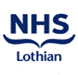 Level of Risk Current risk levelSee accompanying guidance:  Health and Safety  (RIGHT CLICK TO OPEN )Name of Assessor(s): Date of Original Assessment: Manager Responsible:Department:Subject of Assessment: Consider Task or Environment.Subject of Assessment: Consider Task or Environment.Subject of Assessment: Consider Task or Environment.Subject of Assessment: Consider Task or Environment.Vaccination – insert name of vaccination and indicate if a safer device is usedNote: If there is a clinical rationale for not using a safety device then you must complete the  Clinical Rationale for the Use of Non Safety Devices FormVaccination – insert name of vaccination and indicate if a safer device is usedNote: If there is a clinical rationale for not using a safety device then you must complete the  Clinical Rationale for the Use of Non Safety Devices FormVaccination – insert name of vaccination and indicate if a safer device is usedNote: If there is a clinical rationale for not using a safety device then you must complete the  Clinical Rationale for the Use of Non Safety Devices FormVaccination – insert name of vaccination and indicate if a safer device is usedNote: If there is a clinical rationale for not using a safety device then you must complete the  Clinical Rationale for the Use of Non Safety Devices FormStep 1:  What are the Hazards?Step 1:  What are the Hazards?Step 1:  What are the Hazards?Step 1:  What are the Hazards?Blood or body fluid contaminated needlesSharps injury with puncture wounds and or cuts with potential transmission of blood borne  viruses.Blood or body fluid contaminated needlesSharps injury with puncture wounds and or cuts with potential transmission of blood borne  viruses.Blood or body fluid contaminated needlesSharps injury with puncture wounds and or cuts with potential transmission of blood borne  viruses.Blood or body fluid contaminated needlesSharps injury with puncture wounds and or cuts with potential transmission of blood borne  viruses.Step 2:  Who might be harmed and how? Step 2:  Who might be harmed and how? Step 2:  Who might be harmed and how? Step 2:  Who might be harmed and how? Health care staff and patients– during direct patient contact whilst undertaking procedureHealthcare Staff, Soft and Hard FM staff and contractors –as a result of  incorrect disposalPatients, relatives – as a result of incorrect disposalHealth care staff and patients– during direct patient contact whilst undertaking procedureHealthcare Staff, Soft and Hard FM staff and contractors –as a result of  incorrect disposalPatients, relatives – as a result of incorrect disposalHealth care staff and patients– during direct patient contact whilst undertaking procedureHealthcare Staff, Soft and Hard FM staff and contractors –as a result of  incorrect disposalPatients, relatives – as a result of incorrect disposalHealth care staff and patients– during direct patient contact whilst undertaking procedureHealthcare Staff, Soft and Hard FM staff and contractors –as a result of  incorrect disposalPatients, relatives – as a result of incorrect disposalStep 3: What are you already doing?  (Existing Precautions)Step 3: What are you already doing?  (Existing Precautions)Step 3: What are you already doing?  (Existing Precautions)Step 3: What are you already doing?  (Existing Precautions)All staff must understand the requirements of the Clinical Sharps PolicyOccupational Health – Immunisation programmeAll staff to complete HAI Learn Pro Moduleneedles must not be re-sheathed Staff must ensure that all sharps containers are assembled and used correctly – i.e complete the label and do not over fillSharps boxes are to be taken to the point of useTemporary closure to in place when sharps bin not being usedPosters with the procedure for the management of needle stick injuries are displayedCompliance with Clinical Waste Policy – segregation and waste disposal. Clear lid of safety needle and packaging goes in the normal domestic waste unless contaminated then it goes into the clinical waste. Clinical sharps bins are to be disposed 3 months from date on box or on reaching the fill line, whichever is first.Observation of staff practice on a ongoing basisStaff provided with ‘needlestick’ cards, to prompt them in the OH process if needlestick injury occurs Adequate lighting levelsFirst aid arrangements in the wardBBV policies and proceduresAdverse event  Policy – record and review adverse events on DATIXSee V&A/Purple Pack risk assessment and use of restraintGloves and aprons provided and to be worn (note use of an apron not always appropriate during use of restraint)Monitoring – QuiDs audits, Quarterly review processCleanup blood spillages as per Infection Control manualSee COSHH Assessments for contaminated sharpsSee COSHH Assessment for HAZ Tabs to be used for cleaning up blood spillagesDisplay Lothian Blood Spills PosterTraining/Competency for staff delivering vaccinations – insert specific detailsAll staff must understand the requirements of the Clinical Sharps PolicyOccupational Health – Immunisation programmeAll staff to complete HAI Learn Pro Moduleneedles must not be re-sheathed Staff must ensure that all sharps containers are assembled and used correctly – i.e complete the label and do not over fillSharps boxes are to be taken to the point of useTemporary closure to in place when sharps bin not being usedPosters with the procedure for the management of needle stick injuries are displayedCompliance with Clinical Waste Policy – segregation and waste disposal. Clear lid of safety needle and packaging goes in the normal domestic waste unless contaminated then it goes into the clinical waste. Clinical sharps bins are to be disposed 3 months from date on box or on reaching the fill line, whichever is first.Observation of staff practice on a ongoing basisStaff provided with ‘needlestick’ cards, to prompt them in the OH process if needlestick injury occurs Adequate lighting levelsFirst aid arrangements in the wardBBV policies and proceduresAdverse event  Policy – record and review adverse events on DATIXSee V&A/Purple Pack risk assessment and use of restraintGloves and aprons provided and to be worn (note use of an apron not always appropriate during use of restraint)Monitoring – QuiDs audits, Quarterly review processCleanup blood spillages as per Infection Control manualSee COSHH Assessments for contaminated sharpsSee COSHH Assessment for HAZ Tabs to be used for cleaning up blood spillagesDisplay Lothian Blood Spills PosterTraining/Competency for staff delivering vaccinations – insert specific detailsAll staff must understand the requirements of the Clinical Sharps PolicyOccupational Health – Immunisation programmeAll staff to complete HAI Learn Pro Moduleneedles must not be re-sheathed Staff must ensure that all sharps containers are assembled and used correctly – i.e complete the label and do not over fillSharps boxes are to be taken to the point of useTemporary closure to in place when sharps bin not being usedPosters with the procedure for the management of needle stick injuries are displayedCompliance with Clinical Waste Policy – segregation and waste disposal. Clear lid of safety needle and packaging goes in the normal domestic waste unless contaminated then it goes into the clinical waste. Clinical sharps bins are to be disposed 3 months from date on box or on reaching the fill line, whichever is first.Observation of staff practice on a ongoing basisStaff provided with ‘needlestick’ cards, to prompt them in the OH process if needlestick injury occurs Adequate lighting levelsFirst aid arrangements in the wardBBV policies and proceduresAdverse event  Policy – record and review adverse events on DATIXSee V&A/Purple Pack risk assessment and use of restraintGloves and aprons provided and to be worn (note use of an apron not always appropriate during use of restraint)Monitoring – QuiDs audits, Quarterly review processCleanup blood spillages as per Infection Control manualSee COSHH Assessments for contaminated sharpsSee COSHH Assessment for HAZ Tabs to be used for cleaning up blood spillagesDisplay Lothian Blood Spills PosterTraining/Competency for staff delivering vaccinations – insert specific detailsAll staff must understand the requirements of the Clinical Sharps PolicyOccupational Health – Immunisation programmeAll staff to complete HAI Learn Pro Moduleneedles must not be re-sheathed Staff must ensure that all sharps containers are assembled and used correctly – i.e complete the label and do not over fillSharps boxes are to be taken to the point of useTemporary closure to in place when sharps bin not being usedPosters with the procedure for the management of needle stick injuries are displayedCompliance with Clinical Waste Policy – segregation and waste disposal. Clear lid of safety needle and packaging goes in the normal domestic waste unless contaminated then it goes into the clinical waste. Clinical sharps bins are to be disposed 3 months from date on box or on reaching the fill line, whichever is first.Observation of staff practice on a ongoing basisStaff provided with ‘needlestick’ cards, to prompt them in the OH process if needlestick injury occurs Adequate lighting levelsFirst aid arrangements in the wardBBV policies and proceduresAdverse event  Policy – record and review adverse events on DATIXSee V&A/Purple Pack risk assessment and use of restraintGloves and aprons provided and to be worn (note use of an apron not always appropriate during use of restraint)Monitoring – QuiDs audits, Quarterly review processCleanup blood spillages as per Infection Control manualSee COSHH Assessments for contaminated sharpsSee COSHH Assessment for HAZ Tabs to be used for cleaning up blood spillagesDisplay Lothian Blood Spills PosterTraining/Competency for staff delivering vaccinations – insert specific detailsStep 4: Action Plan Step 4: Action Plan Step 4: Action Plan Step 4: Action Plan What further action is necessary?Action By WhomAction by when(dd/mm/yy)Action completed.(dd/mm/yy)Step 5: Review TableStep 5: Review TableStep 5: Review TableStep 5: Review TableDate (dd/mm/yy)ReviewerReasons for reviewApproved/Not Approved  by (dd/mm/yy)